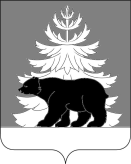  РОССИЙСКАЯ ФЕДЕРАЦИЯИРКУТСКАЯ ОБЛАСТЬАдминистрацияЗиминского районного муниципального образованияП О С Т А Н О В Л Е Н И Е                                от 09.02.2022                 г. Зима                               № 69 Об утверждении Плана-графика по наполнению Единого государственного реестра недвижимости необходимыми сведениями в целях реализации эксперимента на 2022-2023 годыРуководствуясь Федеральным законом от 06.10.2003 № 131-ФЗ «Об общих принципах организации местного самоуправления в Российской Федерации», Указом Губернатора Иркутской области от 01.03.2021 № 56-уг «Об участии Иркутской области в эксперименте по созданию Единого информационного ресурса о земле и недвижимости», в целях реализации мероприятий, предусмотренных Дорожной картой Иркутской области по проекту «Наполнение Единого государственного реестра недвижимости необходимыми сведениями», утвержденной Правительством Иркутской области и Управлением Россреестра по Иркутской области 10.09.2020, статьями 22, 46 Устава Зиминского районного муниципального образования, администрация Зиминского районного муниципального образованияПОСТАНОВЛЯЕТ:1. Утвердить План-график по наполнению Единого государственного реестра недвижимости необходимыми сведениями в целях реализации эксперимента на 2022-2023 годы на территории Зиминского района.2. Настоящее постановление разместить на официальном сайте администрации Зиминского районного муниципального образования www.rzima.ru в информационно-телекоммуникационной сети «Интернет».	3. Контроль исполнения настоящего постановления оставляю за собой.И.о. главы администрации                                                                                    А.А. ШиряевПлан-график по наполнению Единого государственного реестра недвижимости необходимыми сведениями в целях реализации эксперимента на 2022-2023 годы на территории Зиминского районаПриложение к постановлению администрации Зиминского районного муниципального образованияот 09.02.2022 г. № 69№п/пМуниципальное образованиеКоличество территориальных зонСрок исполненияУстановление границ территориальных зонУстановление границ территориальных зонУстановление границ территориальных зонУстановление границ территориальных зон1.Батаминское муниципальное образование15II полугодие 2023 г.2.Буринское муниципальное образование15II полугодие 2023 г.3.Зулумайское муниципальное образование10II полугодие 2023 г.4.Кимильтейское муниципальное образование21II полугодие 2023 г.5.Масляногорское сельское поселение15II полугодие 2023 г.6.Покровское муниципальное образование16II полугодие 2023 г.7.Услонское муниципальное образование21II полугодие 2023 г.8.Ухтуйское муниципальное образование20II полугодие 2023 г.9.Филипповское муниципальное образование15II полугодие 2023 г.10.Хазанское муниципальное образование16II полугодие 2023 г.11.Харайгунское муниципальное образование16II полугодие 2023 г.Установление/уточнение вида разрешенного использованияУстановление/уточнение вида разрешенного использованияУстановление/уточнение вида разрешенного использованияУстановление/уточнение вида разрешенного использования№п/пМероприятиеСроки выполненияИсполнитель1.Принятие правовых актов об установлении/уточнении вида разрешенного использованиядо 31.12.2022 г.администрация Зиминского районаОпределение категории земельОпределение категории земельОпределение категории земельОпределение категории земель1.Принятие правовых актов об определении категории земельдо 31.12.2022 г.администрация Зиминского районаВыявление правообладателей ранее учтенных объектов недвижимостиВыявление правообладателей ранее учтенных объектов недвижимостиВыявление правообладателей ранее учтенных объектов недвижимостиВыявление правообладателей ранее учтенных объектов недвижимости№п/пМероприятие Сроки выполненияИсполнитель1.Опубликование в средствах массовой информации о проведении работ по выявлению правообладателей ранее учтенных объектов недвижимостиI квартал 2022 г.муниципальные образования Зиминского района2.Подготовка проектов решений о выявлении правообладателей ранее учтенных объектов недвижимостипостоянно на период действия экспериментамуниципальные образования Зиминского района,администрация Зиминского района3.Осмотр объектов капитального  строительства на предмет его существования до 31.12.2022 г.муниципальные образования Зиминского района,администрация Зиминского района4.Подготовка актов осмотра по результатам осмотра не существующих  объектов недвижимостидо 31.12.2022 г.муниципальные образования Зиминского района,администрация Зиминского района5.Направление заявления в Управление Росреестра по Иркутской области для снятия с регистрационного учета не существующих  объектов недвижимостипостоянно на период действия экспериментамуниципальные образования Зиминского района,администрация Зиминского район6.Направление в адрес Управления Росреестра по Иркутской области сведений и документов, позволяющих внести в ЕГРН сведения о правообладателях объектов недвижимости в соответствии с требованиями действующего законодательствапостоянно на период действия экспериментамуниципальные образования Зиминского района,администрация Зиминского района